LICENÇA  DE LOCALIZAÇÃO DE ESTABELECIMENTO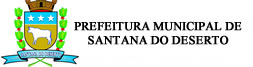 SOLICITAÇÃOO CONTRIBUINTE, ACIMA IDENTIFICADO, VEM REQUERER:		NATUREZ A DE PESSOA 	INSCRIÇÃO	BAIXA EM:	/	/BAIXA TEMPORÁRIA (PARALISAÇÃO)/	/ALTERAÇÃO	PESSOA FÍSICADE NOME / RAZÃO SOCIAL		PESSOA JURÍDICADE ENDEREÇO	RENOVAÇÃODE CAPITAL SOCIAL	2ª VIA DO ALVARÁDE ATIVIDADE	OUTRO (ESPECIFICAR) OUTRASI - ALVARÁ DE LOCALIZAÇÃO I.1. PARA PESSOA JURÍDICADOCUMENTAÇÃO EXIGIDAV - 2ª VIA DE ALVARÁ DE LOCALIZAÇÃO1- Número do CMC;2- Documento de Arrecadação Municipal - DAM pago referente à1- Documento de Arrecadação Municipal - DAM pago, referente à solicitação deste serviço;2-  Cópia  do  Contrato Social  devidamente  Registrado na  JuntaComercial de Minas Gerais ou em cartório, quando for o caso;3- Cópia do CNPJ (Cadastro Nacional de Pessoa Jurídica);4-  Cópia  da  Ata  da  Assembléia  que  criou  a  unidade  a  ser licenciada, em caso de Sociedade Anônima;5- Declaração do contador ou do escritório de contabilidade responsável pela empresa contendo, nome completo, endereço, Cadastro Nacional de Pessoa Jurídica (CNPJ) ou Cadastro de Pessoa Física (CPF) e  número de registro no Conselho Regional de Contabilidade (CRC);8- Atestado do Corpo de Bombeiros 9- Cópia do contrato de locação do imóvel ou propriedade do imóvelI.2.	PARA	PESSOA	FÍSICA	(AUTÔNOM O	COM ESTABELECIMENTO)3- Documento de Arrecadação Municipal - DAM pago referente asolicitação deste serviço (exceto categorias isentas);4- Cópia do Cartão de Inscrição Municipal de Autônomo, caso o cidadão já possua o m esmo;5- Cópia do documento de identidade;6- Cópia do CPF.II - BAIXA DO ALVARÁ DE LOCALIZAÇÃO1- Distrato social registrado, quando se tratar de Pessoa Jurídica;2- Cópia do CNPJ, quando se tratar de Pessoa Jurídica;3- Cópia do RG, CPF ou CTPS, quando se tratar de Pessoa Física;4- Número do CMC;5- O último alvará de localização original.III - BAIXA RETROATIVA DA INSCRIÇÃO DE AUTÔNOMO1- Documento que comprove a retroatividade do ato;2- Cópia do RG ou CTPS;3- Cópia do CPF.IV  -  ALTERAÇÃO  DE  ENDEREÇO  E/ OU  ALTERAÇÃO  DE ATIVIDADE2- Cópia do CNPJ já constando o novo endereço ou  atividade, quando se tratar de Pessoa Jurídica;3- Cópia da alteração contratual relativa a alteração de endereçoou atividade, devidamente registrada, quando se tratar de PessoaJurídica;4- Documento de Arrecadação Municipal - DAM pago referente àsolicitação deste serviço;5- Cópia do cartão de Inscrição Municipal de Autônomo, se pessoafísica.solicitação deste serviço;3- Cópia do CNPJ, se Pessoa Jurídica;VI - RENOVAÇÃO DO ALVARÁ DE LOCALIZAÇÃO1- Cópia do Alvará de Localização vencido;2- Cópia de comprovante de regularização do imóvel, da certidão de   habite-se,   número   do   processo  de   construção   ou   de regularização do imóvel ou do registro do imóvel;3- Documento de Arrecadação Municipal - DAM pago referente à solicitação deste serviço;VII   -   ALTERAÇÃO   DE   CAPITAL   SOCIAL   DE   PESSOA JURÍDICA1- Número do CMC;2- Cópia da alteração contratual relativa a alteração de capital social, devidamente registrada.VIII - ALTERAÇÃO DE NOME DE PESSOA FÍSICA OU RAZÃO SOCI AL DE PESSOA JURÍ DICA1- Número do CMC ou cópia do Alvará;2- Cópia da certidão ou documento que comprove alteração de nome (apenas em caso de alteração de nome de autônomo);3- Cópia do Cartão de Inscrição Municipal de Autônomo, quandoPessoa Física;4-  Cópia do  CNPJ,  já  contendo  a  alteração de  razão social, quando Pessoa Jurídica;5- Cópia da alteração contratual relativa a alteração de razão social, devidamente registrada, se Pessoa Jurídica.IX - ALTERAÇÃO DE SÓCIO DE EMPRESA1- Número do CMC;2- Cópia da alteração contratual relativa a alteração de sócio, devidamente registrada;3- Cópia do CNPJ.X - BAIXA TEMPORÁRIA PARA EMPRESA (PARALISAÇÃO)1. Número do CMC da empresa;2. Número do CNPJ.OBSERVAÇÃO:1) Em caso de procurador, apresentar procuração e cópia da carteira de identidade, ou CPF do procurador.ANEXO 09REQUERENTEANEXO 09REQUERENTEANEXO 09REQUERENTEANEXO 09REQUERENTEANEXO 09REQUERENTEANEXO 09REQUERENTERAZ ÃO SOCIAL OU NOME  EMPRESARIALRAZ ÃO SOCIAL OU NOME  EMPRESARIALRAZ ÃO SOCIAL OU NOME  EMPRESARIALRAZ ÃO SOCIAL OU NOME  EMPRESARIALRAZ ÃO SOCIAL OU NOME  EMPRESARIALRAZ ÃO SOCIAL OU NOME  EMPRESARIALDOCUMENTO DE IDENTIF ICAÇÃORG	CPF	CNPJ	NºDOCUMENTO DE IDENTIF ICAÇÃORG	CPF	CNPJ	NºTELEFONETELEFONECMCCMCENDEREÇO PARA NOTIF ICAÇÃOENDEREÇO PARA NOTIF ICAÇÃOENDEREÇO PARA NOTIF ICAÇÃONÚMERONÚMEROCOMPLEMENTOBAIRROE-MAILE-MAILE-MAILE-MAILE-MAIL                                                 DADOS DO IMÓVEL                                                 DADOS DO IMÓVEL                                                 DADOS DO IMÓVEL                                                 DADOS DO IMÓVEL                                                 DADOS DO IMÓVELNOME DO LOGRADOURONOME DO LOGRADOURONÚMERONÚMEROCOMPLEMENTOBAIRROCEPCEPINSCRIÇÃO (Nº DO IPTU)INSCRIÇÃO (Nº DO IPTU)NÚMERO DE FUNCIONÁRIOS NESTA DATANÚMERO DE FUNCIONÁRIOS NESTA DATANÚMERO DE FUNCIONÁRIOS NESTA DATANÚMERO DE FUNCIONÁRIOS NESTA DATANÚMERO DE FUNCIONÁRIOS NESTA DATANÚMERO DE FUNCIONÁRIOS NESTA DATANÚMERO DE FUNCIONÁRIOS NESTA DATANÚMERO DE FUNCIONÁRIOS NESTA DATADESCREVA ABAIXO AS ATIVIDADES PRINCIPAIS E DEMAIS  COM O RESPECTIVO  CNAEDESCREVA ABAIXO AS ATIVIDADES PRINCIPAIS E DEMAIS  COM O RESPECTIVO  CNAEDESCREVA ABAIXO AS ATIVIDADES PRINCIPAIS E DEMAIS  COM O RESPECTIVO  CNAEDESCREVA ABAIXO AS ATIVIDADES PRINCIPAIS E DEMAIS  COM O RESPECTIVO  CNAEDESCREVA ABAIXO AS ATIVIDADES PRINCIPAIS E DEMAIS  COM O RESPECTIVO  CNAEDESCREVA ABAIXO AS ATIVIDADES PRINCIPAIS E DEMAIS  COM O RESPECTIVO  CNAEDESCREVA ABAIXO AS ATIVIDADES PRINCIPAIS E DEMAIS  COM O RESPECTIVO  CNAEDESCREVA ABAIXO AS ATIVIDADES PRINCIPAIS E DEMAIS  COM O RESPECTIVO  CNAEDESCREVA ABAIXO AS ATIVIDADES PRINCIPAIS E DEMAIS  COM O RESPECTIVO  CNAEDESCREVA ABAIXO AS ATIVIDADES PRINCIPAIS E DEMAIS  COM O RESPECTIVO  CNAEDESCREVA ABAIXO AS ATIVIDADES PRINCIPAIS E DEMAIS  COM O RESPECTIVO  CNAEDESCREVA ABAIXO AS ATIVIDADES PRINCIPAIS E DEMAIS  COM O RESPECTIVO  CNAEDESCREVA ABAIXO AS ATIVIDADES PRINCIPAIS E DEMAIS  COM O RESPECTIVO  CNAEDESCREVA ABAIXO AS ATIVIDADES PRINCIPAIS E DEMAIS  COM O RESPECTIVO  CNAEDESCREVA ABAIXO AS ATIVIDADES PRINCIPAIS E DEMAIS  COM O RESPECTIVO  CNAEDESCREVA ABAIXO AS ATIVIDADES PRINCIPAIS E DEMAIS  COM O RESPECTIVO  CNAEDESCREVA ABAIXO AS ATIVIDADES PRINCIPAIS E DEMAIS  COM O RESPECTIVO  CNAEDESCREVA ABAIXO AS ATIVIDADES PRINCIPAIS E DEMAIS  COM O RESPECTIVO  CNAEDESCREVA ABAIXO AS ATIVIDADES PRINCIPAIS E DEMAIS  COM O RESPECTIVO  CNAEDESCREVA ABAIXO AS ATIVIDADES PRINCIPAIS E DEMAIS  COM O RESPECTIVO  CNAEDESCRIÇÃO DA ATIVIDADE PRINCIPALDESCRIÇÃO DA ATIVIDADE PRINCIPALDESCRIÇÃO DA ATIVIDADE PRINCIPALDESCRIÇÃO DA ATIVIDADE PRINCIPALDESCRIÇÃO DA ATIVIDADE PRINCIPALDESCRIÇÃO DA ATIVIDADE PRINCIPALDESCRIÇÃO DA ATIVIDADE PRINCIPALDESCRIÇÃO DA ATIVIDADE PRINCIPALDESCRIÇÃO DA ATIVIDADE PRINCIPALDESCRIÇÃO DA ATIVIDADE PRINCIPALDESCRIÇÃO DA ATIVIDADE PRINCIPALDESCRIÇÃO DA ATIVIDADE PRINCIPALDESCRIÇÃO DA ATIVIDADE PRINCIPALDESCRIÇÃO DAS DEMAIS ATIVIDADESDESCRIÇÃO DAS DEMAIS ATIVIDADESDESCRIÇÃO DAS DEMAIS ATIVIDADESDESCRIÇÃO DAS DEMAIS ATIVIDADESDESCRIÇÃO DAS DEMAIS ATIVIDADESDESCRIÇÃO DAS DEMAIS ATIVIDADESDESCRIÇÃO DAS DEMAIS ATIVIDADESDESCRIÇÃO DAS DEMAIS ATIVIDADESDESCRIÇÃO DAS DEMAIS ATIVIDADESDESCRIÇÃO DAS DEMAIS ATIVIDADESDESCRIÇÃO DAS DEMAIS ATIVIDADESDESCRIÇÃO DAS DEMAIS ATIVIDADESDESCRIÇÃO DAS DEMAIS ATIVIDADESO PREENCHIM ENTO DOS CAMPOS ABAIXO É OBRIGATÓRIO. MARQUE COM UM X A OPÇÃO CORRESPONDE :O PREENCHIM ENTO DOS CAMPOS ABAIXO É OBRIGATÓRIO. MARQUE COM UM X A OPÇÃO CORRESPONDE :O PREENCHIM ENTO DOS CAMPOS ABAIXO É OBRIGATÓRIO. MARQUE COM UM X A OPÇÃO CORRESPONDE :O PREENCHIM ENTO DOS CAMPOS ABAIXO É OBRIGATÓRIO. MARQUE COM UM X A OPÇÃO CORRESPONDE :O PREENCHIM ENTO DOS CAMPOS ABAIXO É OBRIGATÓRIO. MARQUE COM UM X A OPÇÃO CORRESPONDE :O PREENCHIM ENTO DOS CAMPOS ABAIXO É OBRIGATÓRIO. MARQUE COM UM X A OPÇÃO CORRESPONDE :O PREENCHIM ENTO DOS CAMPOS ABAIXO É OBRIGATÓRIO. MARQUE COM UM X A OPÇÃO CORRESPONDE :O PREENCHIM ENTO DOS CAMPOS ABAIXO É OBRIGATÓRIO. MARQUE COM UM X A OPÇÃO CORRESPONDE :O PREENCHIM ENTO DOS CAMPOS ABAIXO É OBRIGATÓRIO. MARQUE COM UM X A OPÇÃO CORRESPONDE :O PREENCHIM ENTO DOS CAMPOS ABAIXO É OBRIGATÓRIO. MARQUE COM UM X A OPÇÃO CORRESPONDE :O PREENCHIM ENTO DOS CAMPOS ABAIXO É OBRIGATÓRIO. MARQUE COM UM X A OPÇÃO CORRESPONDE :O PREENCHIM ENTO DOS CAMPOS ABAIXO É OBRIGATÓRIO. MARQUE COM UM X A OPÇÃO CORRESPONDE :O PREENCHIM ENTO DOS CAMPOS ABAIXO É OBRIGATÓRIO. MARQUE COM UM X A OPÇÃO CORRESPONDE :O PREENCHIM ENTO DOS CAMPOS ABAIXO É OBRIGATÓRIO. MARQUE COM UM X A OPÇÃO CORRESPONDE :O PREENCHIM ENTO DOS CAMPOS ABAIXO É OBRIGATÓRIO. MARQUE COM UM X A OPÇÃO CORRESPONDE :O PREENCHIM ENTO DOS CAMPOS ABAIXO É OBRIGATÓRIO. MARQUE COM UM X A OPÇÃO CORRESPONDE :O PREENCHIM ENTO DOS CAMPOS ABAIXO É OBRIGATÓRIO. MARQUE COM UM X A OPÇÃO CORRESPONDE :O PREENCHIM ENTO DOS CAMPOS ABAIXO É OBRIGATÓRIO. MARQUE COM UM X A OPÇÃO CORRESPONDE :O PREENCHIM ENTO DOS CAMPOS ABAIXO É OBRIGATÓRIO. MARQUE COM UM X A OPÇÃO CORRESPONDE :O PREENCHIM ENTO DOS CAMPOS ABAIXO É OBRIGATÓRIO. MARQUE COM UM X A OPÇÃO CORRESPONDE :PORTE DA EMPRESA: SIMMICRO EMPRESA	MICROEMPREENDEDOR		EMPRESA DE PEQUENO PORTE	DEMAIS INDIVIDUAL	NÃOPORTE DA EMPRESA: SIMMICRO EMPRESA	MICROEMPREENDEDOR		EMPRESA DE PEQUENO PORTE	DEMAIS INDIVIDUAL	NÃOPORTE DA EMPRESA: SIMMICRO EMPRESA	MICROEMPREENDEDOR		EMPRESA DE PEQUENO PORTE	DEMAIS INDIVIDUAL	NÃOPORTE DA EMPRESA: SIMMICRO EMPRESA	MICROEMPREENDEDOR		EMPRESA DE PEQUENO PORTE	DEMAIS INDIVIDUAL	NÃOPORTE DA EMPRESA: SIMMICRO EMPRESA	MICROEMPREENDEDOR		EMPRESA DE PEQUENO PORTE	DEMAIS INDIVIDUAL	NÃOPORTE DA EMPRESA: SIMMICRO EMPRESA	MICROEMPREENDEDOR		EMPRESA DE PEQUENO PORTE	DEMAIS INDIVIDUAL	NÃOPORTE DA EMPRESA: SIMMICRO EMPRESA	MICROEMPREENDEDOR		EMPRESA DE PEQUENO PORTE	DEMAIS INDIVIDUAL	NÃOPORTE DA EMPRESA: SIMMICRO EMPRESA	MICROEMPREENDEDOR		EMPRESA DE PEQUENO PORTE	DEMAIS INDIVIDUAL	NÃOPORTE DA EMPRESA: SIMMICRO EMPRESA	MICROEMPREENDEDOR		EMPRESA DE PEQUENO PORTE	DEMAIS INDIVIDUAL	NÃOPORTE DA EMPRESA: SIMMICRO EMPRESA	MICROEMPREENDEDOR		EMPRESA DE PEQUENO PORTE	DEMAIS INDIVIDUAL	NÃOPORTE DA EMPRESA: SIMMICRO EMPRESA	MICROEMPREENDEDOR		EMPRESA DE PEQUENO PORTE	DEMAIS INDIVIDUAL	NÃOPORTE DA EMPRESA: SIMMICRO EMPRESA	MICROEMPREENDEDOR		EMPRESA DE PEQUENO PORTE	DEMAIS INDIVIDUAL	NÃOPORTE DA EMPRESA: SIMMICRO EMPRESA	MICROEMPREENDEDOR		EMPRESA DE PEQUENO PORTE	DEMAIS INDIVIDUAL	NÃOPORTE DA EMPRESA: SIMMICRO EMPRESA	MICROEMPREENDEDOR		EMPRESA DE PEQUENO PORTE	DEMAIS INDIVIDUAL	NÃOPORTE DA EMPRESA: SIMMICRO EMPRESA	MICROEMPREENDEDOR		EMPRESA DE PEQUENO PORTE	DEMAIS INDIVIDUAL	NÃOPORTE DA EMPRESA: SIMMICRO EMPRESA	MICROEMPREENDEDOR		EMPRESA DE PEQUENO PORTE	DEMAIS INDIVIDUAL	NÃOPORTE DA EMPRESA: SIMMICRO EMPRESA	MICROEMPREENDEDOR		EMPRESA DE PEQUENO PORTE	DEMAIS INDIVIDUAL	NÃOPORTE DA EMPRESA: SIMMICRO EMPRESA	MICROEMPREENDEDOR		EMPRESA DE PEQUENO PORTE	DEMAIS INDIVIDUAL	NÃOPORTE DA EMPRESA: SIMMICRO EMPRESA	MICROEMPREENDEDOR		EMPRESA DE PEQUENO PORTE	DEMAIS INDIVIDUAL	NÃOPORTE DA EMPRESA: SIMMICRO EMPRESA	MICROEMPREENDEDOR		EMPRESA DE PEQUENO PORTE	DEMAIS INDIVIDUAL	NÃOREGIME TRIBUTAÇÃO MUNICIPALREGIME TRIBUTAÇÃO MUNICIPALREGIME TRIBUTAÇÃO MUNICIPALREGIME TRIBUTAÇÃO MUNICIPALREGIME TRIBUTAÇÃO MUNICIPALREGIME TRIBUTAÇÃO MUNICIPALREGIME TRIBUTAÇÃO MUNICIPALREGIME TRIBUTAÇÃO MUNICIPALREGIME TRIBUTAÇÃO MUNICIPALREGIME TRIBUTAÇÃO MUNICIPALREGIME DE TRIBUTAÇÃO FEDERALREGIME DE TRIBUTAÇÃO FEDERALREGIME DE TRIBUTAÇÃO FEDERALREGIME DE TRIBUTAÇÃO FEDERALREGIME DE TRIBUTAÇÃO FEDERALREGIME DE TRIBUTAÇÃO FEDERALREGIME DE TRIBUTAÇÃO FEDERALREGIME DE TRIBUTAÇÃO FEDERALREGIME DE TRIBUTAÇÃO FEDERALREGIME DE TRIBUTAÇÃO FEDERALDESCRIÇÃODESCRIÇÃODESCRIÇÃODESCRIÇÃODESCRIÇÃODESCRIÇÃODESCRIÇÃODESCRIÇÃODESCRIÇÃODESCRIÇÃODESCRIÇÃODESCRIÇÃODESCRIÇÃODESCRIÇÃODESCRIÇÃODESCRIÇÃODESCRIÇÃODESCRIÇÃODESCRIÇÃODESCRIÇÃOMOVIMENTO ECONÔMICOMOVIMENTO ECONÔMICOMOVIMENTO ECONÔMICOMOVIMENTO ECONÔMICOISENTOISENTOISENTOLUCRO REALLUCRO PRESUMIDOLUCRO REALLUCRO PRESUMIDOLUCRO REALLUCRO PRESUMIDOLUCRO REALLUCRO PRESUMIDOLUCRO REALLUCRO PRESUMIDOLUCRO REALLUCRO PRESUMIDOLUCRO REALLUCRO PRESUMIDOLUCRO REALLUCRO PRESUMIDOLUCRO REALLUCRO PRESUMIDOSOCIEDADE PROFISSIONAISSOCIEDADE PROFISSIONAISSOCIEDADE PROFISSIONAISSOCIEDADE PROFISSIONAISIMUNEIMUNEIMUNELUCRO REALLUCRO PRESUMIDOLUCRO REALLUCRO PRESUMIDOLUCRO REALLUCRO PRESUMIDOLUCRO REALLUCRO PRESUMIDOLUCRO REALLUCRO PRESUMIDOLUCRO REALLUCRO PRESUMIDOLUCRO REALLUCRO PRESUMIDOLUCRO REALLUCRO PRESUMIDOLUCRO REALLUCRO PRESUMIDOSIMPLES NACIONALSIMPLES NACIONALSIMPLES NACIONALSIMPLES NACIONALOUTROSOUTROSOUTROSSIMPLES NACIONALSIMPLES NACIONALSIMPLES NACIONALSIMPLES NACIONALSIMPLES NACIONALSIMPLES NACIONALSIMPLES NACIONALSIMPLES NACIONALSIMPLES NACIONALESTIMATIVAESTIMATIVAESTIMATIVAESTIMATIVAOUTROSOUTROSOUTROSOUTROSOUTROSOUTROSOUTROSOUTROSOUTROSTIPO DE RESPONSÁVEL CONTÁBILTIPO DE RESPONSÁVEL CONTÁBILTIPO DE RESPONSÁVEL CONTÁBILEMPRESA DE CONTABILIDADEEMPRESA DE CONTABILIDADEEMPRESA DE CONTABILIDADEEMPRESA DE CONTABILIDADEEMPRESA DE CONTABILIDADEEMPRESA DE CONTABILIDADEEMPRESA DE CONTABILIDADECONTABILISTA AUTÔNOMOCONTABILISTA AUTÔNOMOCONTABILISTA AUTÔNOMOCONTABILISTA AUTÔNOMOCONTABILISTA FUNCIONÁRIO DA EMPRESACONTABILISTA FUNCIONÁRIO DA EMPRESACONTABILISTA FUNCIONÁRIO DA EMPRESACONTABILISTA FUNCIONÁRIO DA EMPRESACONTABILISTA FUNCIONÁRIO DA EMPRESACONTABILISTA FUNCIONÁRIO DA EMPRESARAZÃO SOCIAL DO ESCRITORIO CONTÁBILRAZÃO SOCIAL DO ESCRITORIO CONTÁBILRAZÃO SOCIAL DO ESCRITORIO CONTÁBILRAZÃO SOCIAL DO ESCRITORIO CONTÁBILRAZÃO SOCIAL DO ESCRITORIO CONTÁBILRAZÃO SOCIAL DO ESCRITORIO CONTÁBILCNPJNOME DO CONTABILISTA RESPONSÁVELNOME DO CONTABILISTA RESPONSÁVELNOME DO CONTABILISTA RESPONSÁVELNOME DO CONTABILISTA RESPONSÁVELNOME DO CONTABILISTA RESPONSÁVELCPFNUMERO DO CMC:NUMERO DO CMC:NUMERO DO CMC:NUMERO DO CMC:NUMERO DO CRC:NUMERO DO CRC:UFENDEREÇO DO ESCRITORIO CONTÁBIL:ENDEREÇO DO ESCRITORIO CONTÁBIL:ENDEREÇO DO ESCRITORIO CONTÁBIL:ENDEREÇO DO ESCRITORIO CONTÁBIL:ENDEREÇO DO ESCRITORIO CONTÁBIL:E-MAIL (LEGÍVEL)E-MAIL (LEGÍVEL)TELEFONETELEFONEPERMANENCIA DOS LIVROS FISCAIS COM O CONTABILISTA ?	SIM	NÃOPERMANENCIA DOS LIVROS FISCAIS COM O CONTABILISTA ?	SIM	NÃOPERMANENCIA DOS LIVROS FISCAIS COM O CONTABILISTA ?	SIM	NÃOPERMANENCIA DOS LIVROS FISCAIS COM O CONTABILISTA ?	SIM	NÃOPERMANENCIA DOS LIVROS FISCAIS COM O CONTABILISTA ?	SIM	NÃOPERMANENCIA DOS LIVROS FISCAIS COM O CONTABILISTA ?	SIM	NÃOPERMANENCIA DOS LIVROS FISCAIS COM O CONTABILISTA ?	SIM	NÃOPERMANENCIA DOS LIVROS FISCAIS COM O CONTABILISTA ?	SIM	NÃOPERMANENCIA DOS LIVROS FISCAIS COM O CONTABILISTA ?	SIM	NÃOPERMANENCIA DOS LIVROS FISCAIS COM O CONTABILISTA ?	SIM	NÃOPERMANENCIA DOS LIVROS FISCAIS COM O CONTABILISTA ?	SIM	NÃOPERMANENCIA DOS LIVROS FISCAIS COM O CONTABILISTA ?	SIM	NÃOPERMANENCIA DOS LIVROS FISCAIS COM O CONTABILISTA ?	SIM	NÃOPERMANENCIA DOS LIVROS FISCAIS COM O CONTABILISTA ?	SIM	NÃOPERMANENCIA DOS LIVROS FISCAIS COM O CONTABILISTA ?	SIM	NÃOPERMANENCIA DOS LIVROS FISCAIS COM O CONTABILISTA ?	SIM	NÃOPERMANENCIA DOS LIVROS FISCAIS COM O CONTABILISTA ?	SIM	NÃOPERMANENCIA DOS LIVROS FISCAIS COM O CONTABILISTA ?	SIM	NÃOPERMANENCIA DOS LIVROS FISCAIS COM O CONTABILISTA ?	SIM	NÃOPERMANENCIA DOS LIVROS FISCAIS COM O CONTABILISTA ?	SIM	NÃODECLARO SEREM VERÍDICAS AS INFORMAÇÕES PRESTADAS E ASSUMO TOTAL E INTEIRA RESPONSABILIDADE PELAS MESMAS, NOS TERMOS DE LEGISLAÇÃO EM VIGOR.EM CASO DE REFERÊNCIA FISCAL, FICO CIENTE DE NÃO PODER EXERCER A ATIVIDADE NO LOCAL.EM  	/ 	_/_ 	 	_ TITULAR OU REPRESENTANTE LEGALDECLARO SEREM VERÍDICAS AS INFORMAÇÕES PRESTADAS E ASSUMO TOTAL E INTEIRA RESPONSABILIDADE PELAS MESMAS, NOS TERMOS DE LEGISLAÇÃO EM VIGOR.EM CASO DE REFERÊNCIA FISCAL, FICO CIENTE DE NÃO PODER EXERCER A ATIVIDADE NO LOCAL.EM  	/ 	_/_ 	 	_ TITULAR OU REPRESENTANTE LEGALDECLARO SEREM VERÍDICAS AS INFORMAÇÕES PRESTADAS E ASSUMO TOTAL E INTEIRA RESPONSABILIDADE PELAS MESMAS, NOS TERMOS DE LEGISLAÇÃO EM VIGOR.EM CASO DE REFERÊNCIA FISCAL, FICO CIENTE DE NÃO PODER EXERCER A ATIVIDADE NO LOCAL.EM  	/ 	_/_ 	 	_ TITULAR OU REPRESENTANTE LEGALDECLARO SEREM VERÍDICAS AS INFORMAÇÕES PRESTADAS E ASSUMO TOTAL E INTEIRA RESPONSABILIDADE PELAS MESMAS, NOS TERMOS DE LEGISLAÇÃO EM VIGOR.EM CASO DE REFERÊNCIA FISCAL, FICO CIENTE DE NÃO PODER EXERCER A ATIVIDADE NO LOCAL.EM  	/ 	_/_ 	 	_ TITULAR OU REPRESENTANTE LEGALDECLARO SEREM VERÍDICAS AS INFORMAÇÕES PRESTADAS E ASSUMO TOTAL E INTEIRA RESPONSABILIDADE PELAS MESMAS, NOS TERMOS DE LEGISLAÇÃO EM VIGOR.EM CASO DE REFERÊNCIA FISCAL, FICO CIENTE DE NÃO PODER EXERCER A ATIVIDADE NO LOCAL.EM  	/ 	_/_ 	 	_ TITULAR OU REPRESENTANTE LEGALDECLARO SEREM VERÍDICAS AS INFORMAÇÕES PRESTADAS E ASSUMO TOTAL E INTEIRA RESPONSABILIDADE PELAS MESMAS, NOS TERMOS DE LEGISLAÇÃO EM VIGOR.EM CASO DE REFERÊNCIA FISCAL, FICO CIENTE DE NÃO PODER EXERCER A ATIVIDADE NO LOCAL.EM  	/ 	_/_ 	 	_ TITULAR OU REPRESENTANTE LEGALDECLARO SEREM VERÍDICAS AS INFORMAÇÕES PRESTADAS E ASSUMO TOTAL E INTEIRA RESPONSABILIDADE PELAS MESMAS, NOS TERMOS DE LEGISLAÇÃO EM VIGOR.EM CASO DE REFERÊNCIA FISCAL, FICO CIENTE DE NÃO PODER EXERCER A ATIVIDADE NO LOCAL.EM  	/ 	_/_ 	 	_ TITULAR OU REPRESENTANTE LEGALDECLARO SEREM VERÍDICAS AS INFORMAÇÕES PRESTADAS E ASSUMO TOTAL E INTEIRA RESPONSABILIDADE PELAS MESMAS, NOS TERMOS DE LEGISLAÇÃO EM VIGOR.EM CASO DE REFERÊNCIA FISCAL, FICO CIENTE DE NÃO PODER EXERCER A ATIVIDADE NO LOCAL.EM  	/ 	_/_ 	 	_ TITULAR OU REPRESENTANTE LEGALDECLARO SEREM VERÍDICAS AS INFORMAÇÕES PRESTADAS E ASSUMO TOTAL E INTEIRA RESPONSABILIDADE PELAS MESMAS, NOS TERMOS DE LEGISLAÇÃO EM VIGOR.EM CASO DE REFERÊNCIA FISCAL, FICO CIENTE DE NÃO PODER EXERCER A ATIVIDADE NO LOCAL.EM  	/ 	_/_ 	 	_ TITULAR OU REPRESENTANTE LEGALDECLARO SEREM VERÍDICAS AS INFORMAÇÕES PRESTADAS E ASSUMO TOTAL E INTEIRA RESPONSABILIDADE PELAS MESMAS, NOS TERMOS DE LEGISLAÇÃO EM VIGOR.EM CASO DE REFERÊNCIA FISCAL, FICO CIENTE DE NÃO PODER EXERCER A ATIVIDADE NO LOCAL.EM  	/ 	_/_ 	 	_ TITULAR OU REPRESENTANTE LEGALDECLARO SEREM VERÍDICAS AS INFORMAÇÕES PRESTADAS E ASSUMO TOTAL E INTEIRA RESPONSABILIDADE PELAS MESMAS, NOS TERMOS DE LEGISLAÇÃO EM VIGOR.EM CASO DE REFERÊNCIA FISCAL, FICO CIENTE DE NÃO PODER EXERCER A ATIVIDADE NO LOCAL.EM  	/ 	_/_ 	 	_ TITULAR OU REPRESENTANTE LEGALDECLARO SEREM VERÍDICAS AS INFORMAÇÕES PRESTADAS E ASSUMO TOTAL E INTEIRA RESPONSABILIDADE PELAS MESMAS, NOS TERMOS DE LEGISLAÇÃO EM VIGOR.EM CASO DE REFERÊNCIA FISCAL, FICO CIENTE DE NÃO PODER EXERCER A ATIVIDADE NO LOCAL.EM  	/ 	_/_ 	 	_ TITULAR OU REPRESENTANTE LEGALDECLARO SEREM VERÍDICAS AS INFORMAÇÕES PRESTADAS E ASSUMO TOTAL E INTEIRA RESPONSABILIDADE PELAS MESMAS, NOS TERMOS DE LEGISLAÇÃO EM VIGOR.EM CASO DE REFERÊNCIA FISCAL, FICO CIENTE DE NÃO PODER EXERCER A ATIVIDADE NO LOCAL.EM  	/ 	_/_ 	 	_ TITULAR OU REPRESENTANTE LEGALDECLARO SEREM VERÍDICAS AS INFORMAÇÕES PRESTADAS E ASSUMO TOTAL E INTEIRA RESPONSABILIDADE PELAS MESMAS, NOS TERMOS DE LEGISLAÇÃO EM VIGOR.EM CASO DE REFERÊNCIA FISCAL, FICO CIENTE DE NÃO PODER EXERCER A ATIVIDADE NO LOCAL.EM  	/ 	_/_ 	 	_ TITULAR OU REPRESENTANTE LEGALDECLARO SEREM VERÍDICAS AS INFORMAÇÕES PRESTADAS E ASSUMO TOTAL E INTEIRA RESPONSABILIDADE PELAS MESMAS, NOS TERMOS DE LEGISLAÇÃO EM VIGOR.EM CASO DE REFERÊNCIA FISCAL, FICO CIENTE DE NÃO PODER EXERCER A ATIVIDADE NO LOCAL.EM  	/ 	_/_ 	 	_ TITULAR OU REPRESENTANTE LEGALDECLARO SEREM VERÍDICAS AS INFORMAÇÕES PRESTADAS E ASSUMO TOTAL E INTEIRA RESPONSABILIDADE PELAS MESMAS, NOS TERMOS DE LEGISLAÇÃO EM VIGOR.EM CASO DE REFERÊNCIA FISCAL, FICO CIENTE DE NÃO PODER EXERCER A ATIVIDADE NO LOCAL.EM  	/ 	_/_ 	 	_ TITULAR OU REPRESENTANTE LEGALDECLARO SEREM VERÍDICAS AS INFORMAÇÕES PRESTADAS E ASSUMO TOTAL E INTEIRA RESPONSABILIDADE PELAS MESMAS, NOS TERMOS DE LEGISLAÇÃO EM VIGOR.EM CASO DE REFERÊNCIA FISCAL, FICO CIENTE DE NÃO PODER EXERCER A ATIVIDADE NO LOCAL.EM  	/ 	_/_ 	 	_ TITULAR OU REPRESENTANTE LEGALDECLARO SEREM VERÍDICAS AS INFORMAÇÕES PRESTADAS E ASSUMO TOTAL E INTEIRA RESPONSABILIDADE PELAS MESMAS, NOS TERMOS DE LEGISLAÇÃO EM VIGOR.EM CASO DE REFERÊNCIA FISCAL, FICO CIENTE DE NÃO PODER EXERCER A ATIVIDADE NO LOCAL.EM  	/ 	_/_ 	 	_ TITULAR OU REPRESENTANTE LEGALDECLARO SEREM VERÍDICAS AS INFORMAÇÕES PRESTADAS E ASSUMO TOTAL E INTEIRA RESPONSABILIDADE PELAS MESMAS, NOS TERMOS DE LEGISLAÇÃO EM VIGOR.EM CASO DE REFERÊNCIA FISCAL, FICO CIENTE DE NÃO PODER EXERCER A ATIVIDADE NO LOCAL.EM  	/ 	_/_ 	 	_ TITULAR OU REPRESENTANTE LEGALDECLARO SEREM VERÍDICAS AS INFORMAÇÕES PRESTADAS E ASSUMO TOTAL E INTEIRA RESPONSABILIDADE PELAS MESMAS, NOS TERMOS DE LEGISLAÇÃO EM VIGOR.EM CASO DE REFERÊNCIA FISCAL, FICO CIENTE DE NÃO PODER EXERCER A ATIVIDADE NO LOCAL.EM  	/ 	_/_ 	 	_ TITULAR OU REPRESENTANTE LEGALUSO EXCLUSIVO DO ATENDIMENTOUSO EXCLUSIVO DA ARRECADAÇAOASSINATURA / CARIMBO DO FUNCIONÁRIO EM  	/ 	_/ASSINATURA / CARIMBO DO FUNCIONÁRIOVER DESPACHO / ANÁLISE ÀS FOLHAS  	 EM  	/ 	/ 	USO EXCLUSIVO DO LICENCIAMENTOUSO EXCLUSIVO DO LICENCIAMENTOUSO EXCLUSIVO DO LICENCIAMENTOUSO EXCLUSIVO DO LICENCIAMENTOALVARÁ :PARA 1 ANOPARA  	DIAS2ª VIAANÁLISEANÁLISEASSINATURA / CARIMBO DO FUNCIONÁRIO EM  	/ 	/ 	CONCLUSÃO                       DEFERIDO                      INDEFERIDOCONCLUSÃO                       DEFERIDO                      INDEFERIDOEM  	/ 	/_ 	ASSINATURA/CARIMBO DO RESPONSÁVELEM  	/ 	/_ 	ASSINATURA/CARIMBO DO RESPONSÁVEL